COPY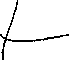 jtjly S, 1948TELAVIV EBAN MEMISRAEL NEUY0RKMH588 RECEIVED TODAY PROM MED I AT OP. INQUIRY WHETHER WOULB AGREE PROLONG TRUCE FOLLOV7ING ARE OPERATIVE PASSAGES QUOTE PARTIES TO TRUCE MUST ANSWER CJJESTION WHETHER IE A3 SILTCE AGREEMENT OIT PROCEBUSE AND SUBSTANCE OP MEDIATION THEY HILL AGAIN RESORT CONFLICT STOP LITTLE DOUBT THAT DECISIOH RESUME FIGHTING 3S UNIVERSALLY CONBMINED AED PARTY TARING SUCH DECISIOH BE ASSUMING RESPONSIBILITY WHICH BE VI3VJED BY WORLD ¥ITH UTMOST GRAVITY STOP TRUCE 1T0W IE EFPECT IS BASED OH RESOLUTION SECURITY COUHCIL TWILIT YNINIH MAY STOP IT HAS FIGHTING IE PALESTINE WHICH INDUCED COUNCIL ADOPT TEAT RESOLUTION STOP UNLESS PARTIES THEMSELVES AGREE ENTEOD TRUCE BEYOND NINTH JULY IT MAY BE ASSUMED THAT COUHCIL WILL AGAIN CONSIDER MATT'IR AND TAKE SUCH ACTION AS CIRCUMSTANCES MAY DEMAND STOP IN ORDER DEPORTS TOWARD MEDIATION OP DISPUTE MAY CONTINUE AND IN INTEREST PEACEFUL SETTLEMENT THIS PROBLEM BY MEANS PATIENT TOLERANT EFFORT AND RECIPROCAL GOOD HILL EYE AS UN MEDIATOR URGENTLY APPEAL INTERESTED PARTIES ACCEPT IN -EIITCIFLS PROLONGATION TRUCE FOR SUCH PERIOi AS MAY BE DECIDED UPON IN CONSULTATION WITH MEDIATOR UHQDOTS REPLY REQUIRED BY WEDNESDAY LATEST CABLING SM'ARATELY OUR ATTITUDESHBRTOE